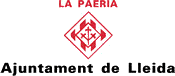 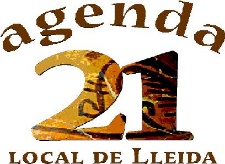 FITXA DE PARTICIPACIÓPropostes de treball de l’Agenda 21 Escolar de Lleida, curs 2017-2018Dates generals:Propostes de treball:De l’hort escolar a l’horta de Lleida. Reflexionem sobre els productes de proximitat.Marca amb una creu* IVA inclòs (21%) D’on venen i on van? Reflexionem sobre el nostre consum.  Marca amb una creuEnvia a: agenda21escolar@paeria.es abans del dijous, 15 febrer de 2018.Centre Educatiu:Nom de la persona de contacte:Vull participar en la Jornada de portes obertes OBRIM L’HORT i TASTEM L’HORTAVull participar en la Jornada de portes obertes OBRIM L’HORT i TASTEM L’HORTAVull fer la proposta didàctica: L’hort i el consum de proximitat Vull fer la proposta didàctica: L’hort i el consum de proximitat Vull fer la proposta didàctica: Transmissió de coneixement tradicionalVull fer la proposta didàctica: Transmissió de coneixement tradicionalEstic interessat/da en la formació sobre l’hortEstic interessat/da en la formació sobre l’hortVull encarregar material per l’hortVull encarregar material per l’hortQuantitatQuantitatMaterial per l’hortSubstract vegetal plantes exterior (30l)………….…...… 2,22 €/u*Substract vegetal plantes exterior (big-bag 1 m3).......44,39 €/u*Greda volcànica per drenatge (30l).…….......................3,44 €/u*Vull fer la proposta didàctica: Fem un conte Vull fer la proposta didàctica: Segueix-li la pista Estic interessat/da en la formació (pendent de concretar)